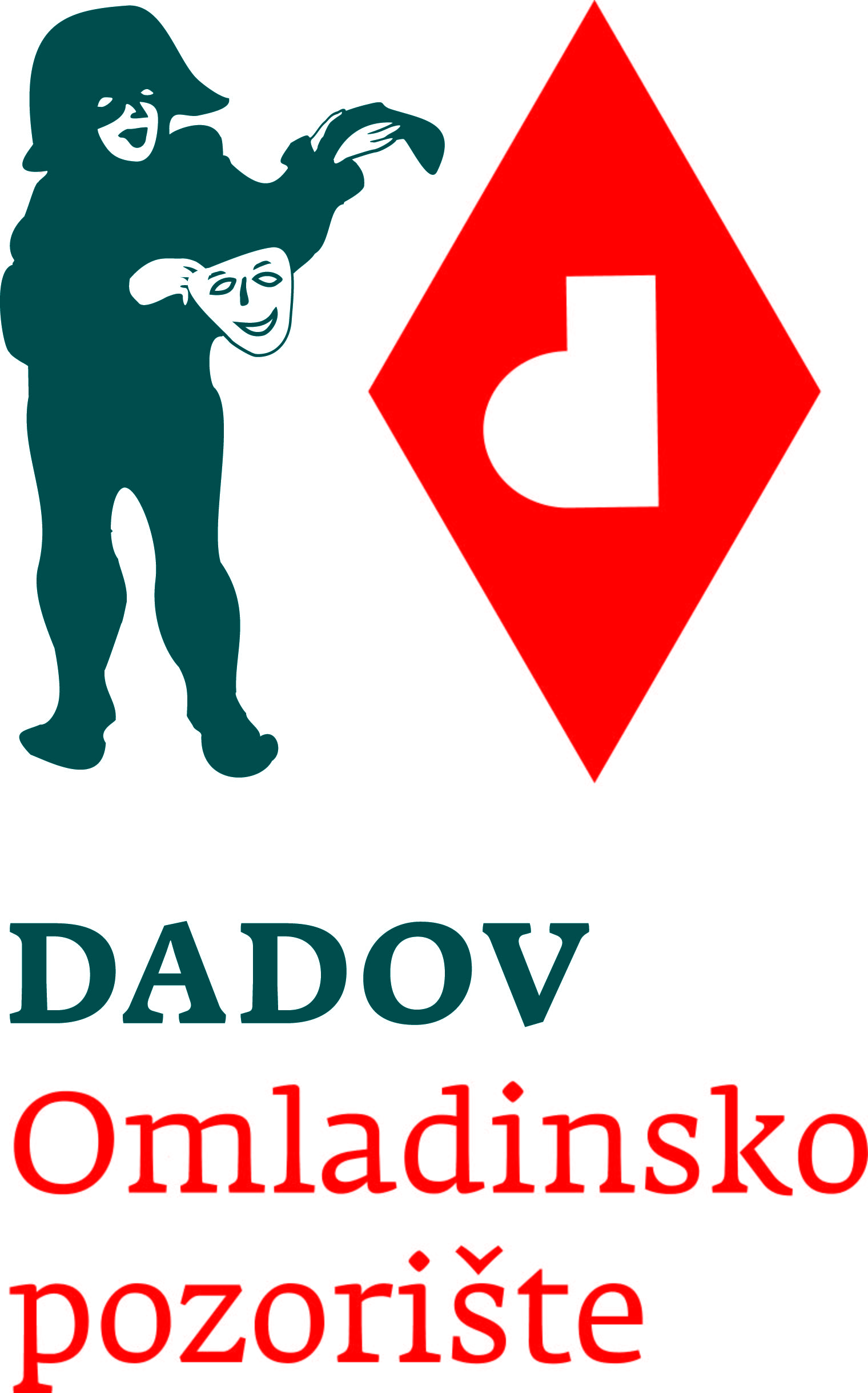 ПРОГРАМ РАДА ЗА 2019. ГОДИНУУвод***ЛАЈАЊЕ НА ЗВЕЗДЕ као мјузикл Војкана Борисављевићау адаптацији и режији Радована Кнежевића***Када говоримо о љубави, да ли говоримо?по тексту Филипа Грујића***ДОСТОЈЕВСКИ ТРИП по тексту Владимира Сорокина***ПОГРЕШАН КЛИК омнибус Група аутора***Представе финансиране од сопствених прихода***Дани Београда 2019.***Недеља дечијег руског филма у Београду***Дани слободе 2019.УВОДДАДОВ је омладинско позориште које дуже од пола века верно прати своју пионирску мисију врхунске позоришне уметности виђене кроз очи увек нових генерација младих глумаца и уметника. Иако омладинско и аматерско, позориште има свој одређен стални репертоар и школу глуме и говора коју чине признати предавачи.Зашто ДАДОВ, више се ни очеви оснивачи не сећају. Магловито призивају у сећања ко се досетио имена које је симбол алтернативног омладинског позоришта још од 1958. године. Разлог зашто је Драмски Атеље Дома Омладине Врачар морао да се окупи у свом првом дому у Молеровој 33 исти је данас као и пре 60 година – неко је морао бити први, морао је дати простора младим уметницима и љубитељима уметности, морао је бити културни и сваки други глас бунта те, и сваке следеће, генерације, неко је морао први да пушта џез у башти Дома и да отвори врата југословенској и светској позоришној авангарди.Играње класичних представа на посебан дадовски начин подједнако је постао знак распознавања колико и премијерна извођења до тада непознатих писаца од стране младих глумаца. Млади глумци долазили су као деца а одлазили у своје велике каријере па је мањи је посао набројати познате бардове југословенског и српског глумишта који нису имали своје почетке у ДАДОВУ него сетити се дуге листе свих који јесу. Кратак осврт морао би да помене Милоша Жутића, Светлане Цеце Бојковић, Предрага Ејдуса, Јелисавете Секе Саблић, Феђе Стојановића, Мирјане Карановић, Даре Џокић, Марка Живића, Милоша Самолова, Срђана Карановића, Ненада Стојменовића, Горана Јевтића до глумаца најмлађих генерација Тамаре Драгичевић, Ивана Зекића, Милоша Биковића и Бранкице Себастијановић, али и многе друге којима је ДАДОВ остао део живота али не и почетак каријере. Пионирска улога осликава се и у тадашњој Београдској ревији аматерских малих сцена (БРАМС), фестивалу – претечи великог БИТЕФ-а, потекле из иницијативе самих дадоваца.Слика о ДАДОВ-у не би била комплетна ако не бисмо поменули велики успех на Светском фестивалу аматерских позоришта у Монте Карлу 1965 године који, по мишљењу историчара српске културе, уз један концерт хора “Обилић” у Берлину 1937 године, представља највићи домет нашег аматеризма. ДАДОВ је на овом фестивалу, са представом “Избирачица” Косте Трифковића у режији Небојше Комадине, освојио прво место у конкуренцији позоришта из 21 земље света. Један од највећих позоришних уметника прошлог века, оснивач чувеног француског Националног театра, славни Жан Вилар назвао је ову представу “енциклопедијом позоришта ” и том приликом је изговорио и ове речи : ” Трупу са Врачара красе ред, укус, префињеност и таленат”.Поред “Избирачице”, по критеријуму пласмана на фестивалима, представа “Мали Малколм и његова борба против евнуха” је златно дело позоришта у режији Зорана Ратковића. На фестивалу у Хвару 1968. године “Мали Малколм” је победио славно Шентјакобско гледалишче из Крања у коме су играли и бивши професионални глумци. Стајати раме уз раме са професионалцима, најбоље описују речи уваженог професора Хуга Клајна који је након хварског извођења рекао “да верујем да ће многи од вас закорачити у професионалце. Али немојте никада изгубити тај жар, ту лепоту и одушевљење игром на којој вам могу завидети професионалци”. И свака следећа генерација дадоваца одржава живим тај исти жар са краја седамдесетих година 20. века.Много представа, чак већина у одређеним периодима, које су се играле на сцени позоришта ДАДОВ, није извођена нигде другде у Београду а често је то било прво извођење одређених аутора у нашој земљи. Од младих неафирмисаних писаца попут Боре Драшковића, Мире Мршуље, Жарка Рудвића, Милана Буњевца, Драгована Јовановића, Мимија Поповића па до Мрожека и његових дела “Стрип-тиз” и “Карол”. Сем откривања бисера у мору драматуршких текстова, у Дадову су се први код нас играли светски позоришни класици попут “Чај и симпатија” Робертра Андерсона, “Спасене” Едвадра Бонда, “Битанге” Барија Рекорда, “Обавезно – кромпир” Арнолда Вескера, “Фрагменти” Мареја Шизгала и “Наивне ласте” Ролана Дибијара.Након више од 240 премијера представа после прве “Градинар” изведене 27. децембра 1958. године, бројних освојених награда и признања, селидбе са почетне адресе у београдској Молеровој улици на данашњу адресу 1968. године у зграду која је направљена баш за наше позориште, рад ДАДОВА је крунисан 2008. године када је позориште препознато као установа културе града Београда.Чак и када није лако сетити се за шта је ДАДОВ скраћеница, име звони позориште, школу, институцију и малу фабрику магије, увек нову, револуционарну и младу а са традицијом од преко пола века и чврстом намером да траје.ПРЕМИЈЕРЕ:ЛАЈАЊЕ НА ЗВЕЗДЕ као мјузикл Војкана Борисављевићау адаптацији и режији Радована КнежевићаОд романа до филма, преко позоришних представа култни текстуални предложак Милована Витезовића доживео је на стотитне инсценација у целом региону. Први пут до сада ће се у ДАДОВ-у поставити као мјузикл. Музику ће написати Војкан Борисављевић, док ће адаптацију читавог текста урадити Радован Кнежевић.Радња филма "Лајање на звезде" одвија се у малом граду у провинцији почетком шездесетих година. Јунаци ове духовите приче су наставници једне провинцијске гимназије и одељење ИВ-2. Њихове догодовштине су препознатљиви и блиски сваком ко има представу о средњошколском животу а опет су веома лични. Главни јунак Михаило Кнежевић се духом, интелигенцијом и знањем уздиже изнад осталих дјака а често и професора. Њему школско знање није проблем, његов проблем је девојка из разреда коју упорно осваја. Главни супарник му је брат, момак који већ зна да прави паре, па му школа и није потребна. Ту је и ученик који се размеће снагом и кога професор фискултуре фанатично тренира за боксерског шампиона све док се са меча у престоници не врати модар и подвијеног репа. Један од ученика је обавезно "златно дете" за професоре а улизица за другове. Највише је оних који оскудно знање покушавају да надоместе низом трикова и досетки. Нарочито сликовито су дати ликови професора који су, свако на свој начин, мало "уврнути". Нервозни директор школе не зна ко му теже пада, немогући дјаци или "уврнути професори". "Ђаци ће сутра отићи, али професори ми остају" јада се директор.Разредни старешина, већ поменути професор фискултуре, осим сто је опседнут својим пуленом, несудјеним боксерским шампионом, опседнут је и мишљу да су му дјаци млитави и поспани. Где год да их затекне кињи их вежбама и својом теоријом да се ујутру поспаност најбоље прекида наглим скоком из кревета све док примењујући сопствену теорију на једној дјачкој екскурзији не налети главом на зид, заради потрес мозга и постане јос уврнутији. Лепа професорка француског језика којој су тек 24 године са великом тремом улази у ужасни разред у коме су сви заљубљени у њу.Професор који сваке године води мартуранте на екскурзију сматра себе великим мучеником. "Ко није водио дјаке на екскурзију не зна ста је патња" цитира он стихове свог колеге и моли да му се на гробу написе "Он је и сада на екскурзији".Шездесете су биле године нагле аутомобилизације ове средине. Један професор је купио мали национални ауто и врло је брижан за његово "здравље" али је и врло неталентован возач. Његова обука ствара низ комичних ситуација које увесељавају околину. Да би то избегао он изводи цео разред на једно брдо ван града на коме званично држи час сигнализације а уствари удеси да му дјаци блокирају магистрални пут да би он безбедно учио возњу. Све се заврши саобраћајном гужвом и интервенциом милиције.Расејани професор историје пре часова свраћа у кафану на пиће. На одласку, уместо мантила, утрапе му асталски чарсаф. Он се у школи, пред својим директором, појављује са чарсафом преко руке. На одласку из сколе са собом обавезно понесе мантил неког од колега. Са једног од последњих часова побегне му цео разред. "Мислили сте да ћу испитивати. Преварили сте се, ја ћу данас предавати". Држи он предавање празној учионици све док га директор не прекине. Када му дјаци побегну јер у граду гостује "Црвена звезда", он оде на стадион, угура се медју дјаке, и док они навијају неосетно их пропита не би ли им закључио оцене, свима сем главном јунаку и његовој девојци које, најзад у идили, затиче на клупи у парку. Он седне на клупу, дискретно скрене пажњу на себе па пропита и њих...Ближи се сентименталини растанак дјака са школом и професорима а и крај ове приче...Када говоримо о љубави, да ли говоримо?по тексту Филипа Грујићау режији Марка ЧелебићаПредстава "Када говоримо о љубави, да ли говоримо?" биће постављена у режији Марка Челебића, а према истоименој драми Филипа Грујића, што ће уједно бити и праизведба комада.Основна идеја представе је да се са младјом генерацијом говори о проблемима који настају услед недостатка комуникације током промена које им се природно намећу одрастањем.Радња се дешава за време матурске екскурзије у основној школи на планини Рудник. Кроз причу пратимо одрастање и прерастање једног разреда тј. суочавање са чињеницом да ће нагло променити средину. Пратимо стварање нових љубави и пријатељстава, али и разилажење постојећих.  . Циљна група представе су првенствено старији основци који се први пут суочавају са једном таквом комплексном ситуацијом.Представа ће бити направљена са акцентом на употреби музике као интегралног дела сцена. Посебан значај пружиће се коришћењу сценског покрета, који ће бити подјендако важан за приказивање целокупног разреда, као и драмских делова.  На тај начин ће се и младим глумцима пружити шанса да се опробају у савременом приступу театру. Филип Грујић (1995), рођен у Новом Саду. Дипломирао драматургију на Факултету драмских уметности у Београду, класа 2014/2018. Аутор романа "Блудни дани куратог Џонија", у издању Самиздат Б92. Аутор драме "Тамо где певају", која је ушла у најужи избор за Стеријину награду за драмски текст и била јавно читана у Шапцу. Аутор драме "Овде је лепо - сечем дрво, једем пасуљ" која је имала премијеру у марту 2018. године у Народном позоришту у Београду, у режији Миље Мазарак. Аутор драме "не пре 4:30, нити после 5:00", чија је премијера планирана за октобар 2019. године, у Атељеу 212. Марко Челебић, рођен  1995. године у Новом Саду. Студент је треће године позоришне и радио режије на Факултету драмских уметности у Београду, у класи проф. Душана Петровића и Даријана Михајловића. Аутор је студентских представа “Перје” (Раyмонд Царвер) и  “Руинед” (Лyнн Ноттаге), а драму “Руска смрт” (Ирена Васковска) поставио је на Фестивалу руске драме у “УК Вук” 2017. године. Коаутор је представе “Трансит” која је изводјена у Бесанцон-у, Француска. Такодје је радио као асистент режије код Даријана Михајловића у представи “Флорентински Шешир” (Ежен Лабиш) позориште “Бошко Буха” и Александра Поповског у представи “Доплер” (Ерленд Лу), “Српско Народно Позориште”, Нови Сад.ДОСТОЈЕВСКИ ТРИП по тексту Владимира СорокинаСавремена руска драмаРежија: Андреа ПјевићВладимир Сорокин савремени руски писац, сценариста и драматург, једини је руски концептуалиста који је стекао светску славу својим текстовима (у Немачкој су објављена сва његова дела и играју се све драме). Његова каснија проза нагиње постмодернизму. Роман Лед (2003) проглашен је за најбоље дело на руском језику те године. Роман Плаво сало послужио је као формални повод за покретање судског процеса против аутора, под оптужбом за порнографију. Организација „Они који корачају заједно“ водила је 2002. вишемесечну акцију, чији је врхунац било јавно спаљивање Сорокинових књига испред Бољшог театра у Москви. Његова дела су блистави обрасци културе андерграунда, и у совјетско време, наравно, нису могла бити објављивана. Тридесета Маринина љубав је први пут објављена у Русији 1987, заједно са романом Ред Поред Плавог сала на српски је преведена и драма Достојевски трип и прича Месец дана у Дахауу. Написао је још и романе Норма и Роман, приче, драме и филмске сценарије. Књиге су му преведене на десетине језика, а на Западу његова дела објављују велики издавачи као што су Галимар, Фишер, Димон, БВ Берлин, Хафман, Верлаг дер ауторен и други.Достојевски трип је једна од најуспешнихи драма за младе савремене руске драмске литературе. Драма је написана као психолошки трилер. У центру приче је група тинејџера која упада у авантуру „Достојевски“ и преузима ликове из романа ИДИОТ. Кроз драму се наизменично преплићу стварност и фикција. Сцене из романа Идиот представљају фикцију и са стварношћу се „сударе“ на неочекиван и шокантан начин. Ово је прва поставка ове драме у Србији.ПОГРЕШАН КЛИК омнибус (радни наслов)Група аутораИдеја овог омибуса је да се различите ауторске екипе окупе око исте теме, а то је заштита деце на интернету. Четири редитеља би у четири сцене у трајању од 20 минута представили неке од типичних ситуација злоупотребе интернета и злостављања деце на њему. Заштита деце на Интернету подразумева физичку, психичку и моралну безбедност малолетних лица током обављања свакодневних активности на Интернету (сурфовање, четовање, коришцење друштвено-социјалних мрежа, онлине игрице). Циљ је заштити децу од непримерених садржаја, негативних ефеката коришћења Интернета и подићи ниво свести и знања о томе на који начин виртуелна стварност утиче на децу и докле смеју да се упуштају у дигитални свет, а да то буде безбедно и без последица.У саветовању са надлежнима показали бисмо на сцени неке од најчешћих случајева злоупотребе младих и деце, али дали бисмо им и предлог како да се из тога избаве и како да на време схвате куда би један безазлени чет са непознатом особом могао да их одведе.Посебан акценат би био на вршњачком насиљу које се одвија преко интернета. Вршњачким насиљем путем интернета назива се подстицање групне мржње, напади на приватност, узнемиравање, праћење, вређање, несавестан приступ штетним садржајима и ширење насилних и увредљивих коментара. Оно може укључивати још и слање окрутних, злобних, некад и претећих порука, као и креирање интернет страница које садрже приче, цртеже, слике и шале на рачун вршњака. Такво насиље односи се и на постављање фотографија вршњака на галеријама сајтова, уз захтев посетиоцима да их процењују по одређеним карактеристикама, односно да гласају за особу која је најружнија, најнепопуларнија или најдебља у школи.Представе финансиране од сопствених приходаПремијера 1: КОНФЛИКТИ И ШТА СА ЊИМА 

Премијера 2: САОБРАЋАЈ, НИЈЕ ИГРА 

Премијера 3: 35 КАЛОРИЈА БЕЗ ШЕЋЕРА 

Премијера 4: И ЈА САМ ДЕО ПРИРОДЕ 




КОНФЛИКТИ И ШТА СА ЊИМА
(како изаћи из конфликта, превенција вршњачког насиља)

Пројекат је намењен основцима, идеја је да кроз позоришну представу и разговор са психолозима након њеног играња добију основно знање о томе шта су конфликти и како из њих изаћи на најбезазленији могући начин. У самим почецима вршњачког насиља налази се конфликт. Овом представом и стављањем на сцену неких стереотипних непријатних ситуација са којима се сусрећу свакодневно ученици основних школа улазећи у сукобе са својим вршњацима, желимо да понудимо начине за њихово што безболније решавање. Након представе уз разговор са психологом покушали бисмо да додатно појаснимо ситуације које је публика могла да види.

Као текстуални предложак користили бисмо се књигом „Конфликти и шта са њима“ аутора Дијане Плут и Љиљане Маринковић. Књига представља оригиналан психолошки приручник за креативно разрешавање конфликата, намењен младима од 12 година па надаље, користан и одраслима. На вешт начин интегрисана су сазнања о природи конфликата и начинима њиховог ненасилног решавања са потребама и начином комуницирања и размишљања адолесцената. Књига је добила награду Невен као најбоља из области популарне науке за младе за 1994. годину.
Конфликт је неизбежна појава у нашим животима, од рођења па до смрти. Ако се конфликт дефинише као сукоб интереса, јасно је да можемо доживети најразличитије врсте конфликата са најразличитијим људима, као и сами са собом. Заблуда је да је конфликт увек негативна ствар, штавише он јако често може резултирати позитивним исходом, само треба знати управљати њиме. До данас је написано веома много књига о различим врстама конфликата, као и о начинима решавања истих. Ако занемаримо детаљне поделе, можемо се осврнути на оно што је најбитније, а то је руковање конфликтима и позитивне ствари које из њих можемо добити. Из конфликта скоро увек можемо да изађемо задовољни или бар поучени, а не како то имплицитно важи – поражени и осујећени.

САОБРАЋАЈ, НИЈЕ ИГРА
(едукативна представа о понашању у саобраћају од школе до куће)

Безбедност деце која учествују у саобраћају у Србији све више је угрожена због честог непримењивања мера предострожности, а то је поготово случај код деце која од почетка основне школе прелазе самостално пут од куће до школе без пратње одраслих особа. У оквиру третмана теме кроз позоришну представу позабавићемо се основним проблемима и грешкама пешака и бицилкиста које се дешавају свакодневно приликом учествовања у саобраћају. Бициклисти и пешаци су ризични учесници у саобраћају и чешће страдају у односу на остале учеснике. У последњих неколико година велики је проценат саобраћајних незгода у којима страдају пешаци и бициклисти, а главни узрок тих саобраћајних незгода је коришћење мобилних телефона приликом преласка коловоза. Тренд популаризације бициклизма као вида превоза евидентно расте у последње време, и баш због тога треба посветити посебну пажњу безбедности бициклиста и смањити њихово страдање на путевима. Све ове ситуације, али и последице ризичног понашања, би се најмлађима приближиле кроз драмске сцене. Поред оваквих сцена, покушали бисмо и да демистификујемо највеће заблуде деце и младих у саобраћају. Кроз представу би се прожимали ликови које деца свакодневно срећу на путу од школе до куће, као и ситуације у којима се могу наћи. Овог пута пружили бисмо им могућност да сами дају предлог решавања оваквих ситуација, а на сцени би се реализовала неки од предлога са демонстрацијом крајњих последица. Представа би била интерактивног карактера, са едукативном мисијом. Према Стратегији безбедности саобраћаја на путевима Републике србије за перидо 2015-2020 године млади су високо угрожена категорија учесника у саобраћају. Циљ пројекта је да се повећа безбедност младих учесника у саобраћају кроз актовности превенције и демонстрацијом ситуација са којима се они свакодневно сусрећу.
35 КАЛОРИЈА БЕЗ ШЕЋЕРА
(представа о правилној исхрани)

Анорексија, односно одбијање хране које може довести до огромног губитка тежине, праћеног хормонским поремећајима, првенствено је болест девојчица у адолесцентском узрасту. Психолози сматрају да је ова болест симптом психолошких проблема, да често може бити начин да девојчице манипулишу родитељима, али и начин да покажу да их нешто озбиљно мучи. Стручњаци нису сигурни шта тачно изазива ову болест, али неки теоретичари тврде да је она последица подсвесног страха од сазревања. Објашњавају да анорексичне девојчице не желе да се њихово тело промени, па због тога манично желе да изгубе килограме. Узрок може бити и одбијање сексуалности, али и робовање стандардима „лепог“ које нам се свакодневно намеће путем медија.Јасминка Петровић својим карактеристичним стилом пуним хумора покушава да скрене пажњу на тинејџерске проблеме о којим се код нас још увек недовољно говори. Овога пута је у питању анорексија која често не буде препозната и лечена на време, па су исходи фатални. Овога пута издавач њеног романа је, после неколико романа и књига штампаних у издању Креативног центра, издавачка кућа Одисеја.
У књизи по којој би се радила позоришна представа “35 калорија без шећера” се преплићу две приче, о Јовани која своју најбољу другарицу Тару води са собом на распуст код ујака и ујне у Гроцку, који примећују Тарино необично понашање и о Драгани која покушава да помогне својој другарици Сандри да се суочи са истином да њена сестра Тања болује од анорексије.Уз одређену дозу хумора, уметнутог тачно тамо где доноси тренутно олакшање да би даље могла да се прати прича, Јасминка Петровић скреће пажњу на симптоме анорексије и начине на које треба потражити помоћ. Прича је намењена како тинејџерима, тако и родитељима који ће гледањем представе бити спремнији за борбу са још једном опаком болешћу савременог света.

И ЈА САМ ДЕО ПРИРОДЕ
(представа о подизању свести о природи и одговорном понашању према њој)


Пројекат пре свега подразумева подстицање деце предшколоског узраста и нижих разреда основних школа на промишљање својих свакодневних поступака ради промене понашања у циљу рационалне употребе енергије и њихову мотивацију. Заштита животне средине и рационално опхођење при употреби енергије важне су теме с којима би децу требало упознати у што ранијем узрасту. Као основци у пракси потврђено је да деца најбоље перципирају, запамте и заволе садржаје које им се представе и приближе на занимљив и практичан начин, уз њихову активну улогу. Представа је замишљена као адаптација деци већ познате бајке или басне али кроз призму екологије. Учећи о екологији и о заштити животне средине малишани стичу навике које ће примењивати до краја живота. Ако се деца од малих ногу науче да поштују и брину о свету у коме живимо, односно о биљним и животињским врстама на нашој планети, они ће допринети да се тај свет сачува и за будуће генерације. Другим речима, залагаће се за заштиту природе. Како би деца једног дана постала део заједнице која брине о животној средини потребно је да истражују свет природе који их окружује, како би се емотивно везала за њега. Деца уче на примерима, зато им својом бригом о животној средини, ставовима и понашањем помозимо да на правилан начин реагују на свет око себе.Дани Београда 2019.ТРИ ДАНА ПРОСЛАВЕ- ТРИ КОНЦЕТА1) Гала оперски концерт2) Концерт синоф-рока3) Концерт песама посвећеним БеоградуКонцерти су планирани да буду изведени на сцени код споменика „Победник“ на Калемегдану. Концерте ће пратити уметнички ансамбл Министарства одбране. Музички уредник и диригент програма је Војкан Борисављевић. Јавна вођења16-19. априла 2019.Аутор тура: Ана Столић, историчарТоком туре јавних вођења, Београђани ће имати прилике да упознају један другачији Београд од оног којим сваки дан ходају и да чују неке нове приче – личне, драматичне, алтернативне историје града у коме живе, а у коме су материјални трагови прошлости у великој мери уништени услед бројних разарања које је град преживео у својој даљој и ближој прошлости. Циљ ових неформалних шетњи је поред забаве и едукације подизање свести о важности различитих слојева историје и неговања културе сећања код грађана који су важан чинилац у процесу очувања и развоја наслеђа.  Како је тема овогодишње прославе Дана Београда, Београд из 19. века тако смо и туру саму тематски определили.Отворена врата институција града БеоградаЖеља нам је да део програма посветимо историјском наслеђу и да кроз ову манифестацију додатно допринесемо афирмацији музеја и повећамо посету у њима, а  грађанству понудимо занимљив садржај уз стручно вођење. Током дана прославе отворићемо врата свих београдских и изложбених простора. Идеја је да се за све посетиоце обезбеди стручно вођење кроз тематске изложбе и сталне поставке. Улаз и стручно вођење се неће наплаћивати. Протоколарни програм у оквиру Дана Београда 2019.10. април 2019. у 12 часоваКонференција за штампу у Свечаној сали, Скупштине града Београда16. Април 2019.  у 12 часоваСвечана седница Скупштине града Београда16. април 2019.  у 10 часоваПолагање цвећа на спомен-обележју на КалемегдануЗа ову прилику биће ангажован музички оркестар Министарства унутрашњих послова, питомци Војске Републике Србије који ће носити заставе града са којима ће бити организована и почасна паљба на месту полагања цвећа. Приликом полагања цвећа биће прочитан део историје који ће све присутне подсетити на догађај који се одиграо пре 150 година на том месту.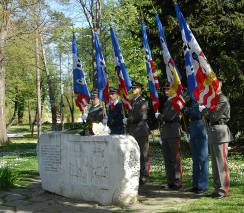 Међународни дан џеза на Тргу РепубликеПонедељак, 30. април 2019.  године од 19 часоваОве године ће, као наставак иницијативе Секретаријата за културу града Београда, у оквиру обалежавања "Дана Београда 2018", а у сарадњи са Комисијом за УНЕСКО при Министарству иностраних послова Републике Србије, централно бити обележен Међународни дан џеза великим концертом на Тргу Републике, са почетком од 19 часова. Идеја је да се Међународнии дан џеза прослави ове године у кругу београдских џезера који већ деценијама успешно креирају београдску џез сцену. Предлог за овогодишње обележевање Међународног дана џеза да се одржи концерт са темом Даме певају џез, на сцени би се представиле све београдске џезерке са својм репертоарима.Недеља руског филма у СрбијиНЕДЕЉА РУСКОГ ФИЛМА У СРБИЈИ  се одржава већ 7 године за редом у Србији, а други пут у Београду.У септембру 2016. године Недеља је одржана у Новом Саду, у оквиру друштвено-инвестиционог пројекта „Руси на Балкану“  у организацији руске компаније „Вифсаида“ (Москва) уз финансијску подршку Министарства културе Руске Федерације.Недеља руског филма у Србији „Бајке детињства“ има за циљ да се српска публика  упозна са играним, документарним и анимираним филмовима, који су снимљени у руским студијима за децу и омладину. Сви представљени филмови имају за циљ васпитање деце и омладине у оквиру традиционалних породичних вредности, патриотизма, очувања духовне традиције словенских народа. Недељу филма прати читав низ културних догађаја, који имају за циљ да упознају грађане Србије са елементима традиционалне руске културе, са руским језиком и са руском књижевношћу. Све манифестације које се одржавају у оквиру „Недеље“, свестрано се презентују у медијима у Србији и Русији и служе да скрену пажњу на Србију, не само од стране представника  руске културе, него и представника руске политике, утицајних друштвених структура и руског бизниса. Организатори пројекта обезбеђују подршку руских медија.Прошле године у Београду је на 10 локација за недељу дана фестивал посетило око 30 000 деце, која су организовано долазила на пројекције, дружила се са уметницима из Русије који су свих седама дана били гости Београда. Очекујемо да ће посета и ове године бити у истом број. Задржали бисмо се на већ опробаном принципу  да се пројекције одржавају како у градским тако и у приградским општинама на укупно 10 локација. ДАНИ СЛОБОДЕ 2019.од 20.октобра до 1.новембраСкупштина града Београда организује Дане слободе у периоду од 19. октобра до 1. новембра. Данима слободе биће обезежено 75 године од ослобожења Београда у Другом светском рату и 101 година од ослобођења Београда у Првом светском рату. Поред централних догађаја осмишљен је низ програма којим ће се одати захвалност савезницима и родољубим у Првом и Другом светском рату. Осмишљено је велики број програмских активности које ће се реализовати током дана прославе. Извршни продуцент прославе је Омладинско позориште ДАДОВ.Дани слободе се ове године организују други пут. 